„Berufliche und arbeitsweltliche Orientierung in Thüringen“ ab Schuljahr 2022/23 
(für Schülerinnen und Schüler, die den Haupt- oder Realschulabschluss anstreben sowie für Schülerinnen und Schüler, die nach § 61 ThürSchulG unterrichtet werden)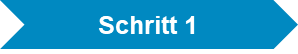 Klassenstufe 7Berufsfelderkundung (5 Tage)Wann: ………………………………………………………………………………………………….Wo: …………………………………………………………………………………………………….Ansprechperson: ……………………………………………………………………………………..Potenzialanalyse (1 Tag)Wann: ………………………………………………………………………………………………….Wo: ……………………………………………………………………………………………………..Ansprechperson: ………………………………………………………………………………………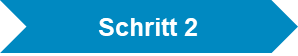 Klassenstufe 8Berufsfelderprobung beim Träger (5 Tage)Wann: ………………………………………………………………………………………………….Wo: ……………………………………………………………………………………………………..Ansprechperson: ………………………………………………………………………………………Klassenstufe 9Berufsfelderprobung im Unternehmen (5 Tage)Wann: ………………………………………………………………………………………………….Wo: ……………………………………………………………………………………………………..Ansprechperson: ………………………………………………………………………………………Klassenstufe 9Kompetenzfeststellung, z.B. mit Erkundungstool CHECK-U (3 Stunden)Wann: ………………………………………………………………………………………………….Wo: …………………………………………………………………………………………………….Ansprechperson: ……………………………………………………………………………………..Klassenstufe 9/10Schülerpraktikum zur beruflichen und arbeitsweltlichen Orientierung (5 - 10 Tage)Wann: ………………………………………………………………………………………………….Wo: …………………………………………………………………………………………………….Ansprechperson: ……………………………………………………………………………………..Individuelle Beratung und UnterstützungBeratungslehrer:in oder für BO verantwortliche Person / Kontaktdaten: ……………………………………………………………………………………………………………………Berufsberatung der Agentur für Arbeit / Kontaktdaten:…………………………………………………………………………………………………………Übergangskoordination / Kontaktdaten:…………………………………………………………………………………………………………Berufseinstiegsbegleitung / Kontaktdaten:…………………………………………………………………………………………………………Jeder Schritt wird durch Angebote / Maßnahmen zu den BO-Querschnittszielen begleitetDigitalität / unsere Projekte: ……………………………………………………………………..………………………………………………………………………………………………………..………………………………………………………………………………………………………..Qualitätssicherung / unsere Projekte: ………………………………………………………….……………………………………………………………………………………………………………………………………………………………………………………………………………………Gendersensible BO / unsere Projekte: ………………………………………………………………………………………………………………………………………………………………………..…………………………………………………………………………………………………………..Migration, Integration, Inklusion / unsere Projekte: ………………………………………………………………………………………………………………………………………………………..…………………………………………………………………………………………………………..…………………………………………………………………………………………………………..Persönlichkeitsstärkung / unsere Projekte: ……………………………………………………………………………………………………………………………………………………………….………………………………………………………………………………………………………….…………………………………………………………………………………………………………..unsere Kooperationspartner:…………………………………………………………………………………………………………..…………………………………………………………………………………………………………..……………………………………………………………………………………………………………………………………………………………………………………………………………………………………………………………………………………………………………………………………………………………………………………………………………………………………………………………………………………………………………………………………………………………………………………………………………………………………………………………………………………………………………………………………………………………………………………………………………………………………………………………………………………………………………………………………………………………………………………………………………………………………………………………………………………………………………………………………